Муниципальное бюджетное общеобразовательное учреждение«Средняя общеобразовательная школа с. Орлик Чернянского района Белгородской области»Приказ           «_22_» апреля  2019 года                                                           №__65___  «Об утверждении составов аттестационных комиссий для проведения аттестационных испытаний в рамках годовой промежуточной аттестации»     В соответствии с   решением педагогического совета протокол № ___1__ 29 марта 2019 года, Положением о формах, периодичности, порядке текущего контроля успеваемости и промежуточной аттестации обучающихсяПРИКАЗЫВАЮ:Утвердить  следующие  составы аттестационных комиссий для проведения  годовой промежуточной аттестации с аттестационными испытаниями:Членам аттестационных комиссий при проведении аттестационных испытаний в рамках годовой промежуточной аттестации руководствоваться Положением о формах, периодичности, порядке текущего контроля успеваемости и промежуточной аттестации обучающихся.Аттестационным комиссиям обеспечить объективность определения степени усвоения обучающимися учебного материала по пройденным учебным дисциплинам в рамках реализуемых образовательных программ.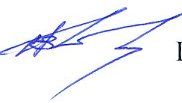 Директор МБОУ «СОШ с. Орлик»:                               С. В. ШаповаловОзнакомлены:КлассСоставы аттестационных комиссийСоставы аттестационных комиссийСоставы аттестационных комиссий1 Русский языкЛогачева Л. Н.– председатель,Дурнева  Н. И.- аттестующий учитель,Васютина Г. В.- ассистентМатематикаШаповалов С. В.– председатель,Дурнева Н. И. – аттестующий учитель,Раевских С. П.- ассистент2Русский языкБорзилова Т. В. - председатель,Дурнева О. А. – аттестующий учитель,Дурнева С. И.- ассистентМатематикаЕремина Е. А.– председатель,Дурнева  О. А.– аттестующий учитель,Соколова Н. В.- ассистент3Русский языкВасютина Г. В.– председатель,Раевских С. П.– аттестующий учитель,Дурнева О. А. - ассистентМатематикаПерепечаева О. Н– председатель,Раевских С. П.– аттестующий учитель,Дурнева Н. И. - ассистент4Русский языкЛещук  Л. П.– председатель,Жилина С. В.– аттестующий учитель,Куценко Г. В.-  ассистентМатематикаШаповалов С. В.– председатель,Жилина С. В.– аттестующий учитель,Раевских С. П.- ассистент5Русский языкЛогачева Л. Н.– председатель,Васютина Г. В.– аттестующий учитель,Борзилова Т. В. - ассистентБиологияПерепечаева О. Н.– председатель,Севалкина А. Б.– аттестующий учитель,Сидунова В. А.- ассистент6МатематикаПерепечаева О. Н.– председатель,Лукьянова Е. В .– аттестующий учитель,Мертенс А. А. - ассистентИсторияЛогачева Л. Н.- председатель,Миронов В. А.  - аттестующий учитель,Мертенс А. А.–   ассистент7Русский языкШаповалов С. В. - председатель,Борзилова Т. В. – аттестующий учитель,Дурнева О. А.-  ассистентМузыкаПерепечаева О. Н.– председатель,Дурнева С. И.– аттестующий учитель,Соколова Н. В.-  ассистентФизикаЛогачева Л. Н. - председатель,Лещук Л. П. – аттестующий учитель,Еремина Е. А. - ассистент8МатематикаШаповалов С. В. – председатель,Лукьянова Е. В. – аттестующий учитель,Ворушилова В. А. - ассистентХимия Лещук Л. П.– председатель,Сидунова В. А.– аттестующий учитель,Еремина Е. А.- ассистентОбществознаниеЛогачева Л. Н. – председатель,Миронов В. А. - аттестующий учитель,Еремина Е. А.- ассистент10Русский языкЛогачева Л. Н.– председатель,Васютина Г. В – аттестующий учительКуценко Г. В.- ассистентМатематикаШаповалов С. В.– председатель,Перепечаева О. Н.  – аттестующий учитель,Лукьянова Е. В.  – ассистентОбществознаниеПерепечаева О. Н. - председатель,Миронов В. А. – аттестующий учитель,Дурнева Н. И.- ассистент7АООППрофессионально-трудовое  обучениеШаповалов С. В.– председатель,Мертенс А. А. – аттестующий учитель,Жорник А. И.- ассистент8АООППрофессионально-трудовое обучениеШаповалов С. В.– председатель,Жорник А. И. – аттестующий учитель,Мертенс А. А. - ассистент4 АООПМатематикаШаповалов С. В.– председатель,Жилина С. В.– аттестующий учитель,Раевских С. П.- ассистентРодной язык (Русский язык)Логачева Л. Н.– председатель,Жилина С. В.– аттестующий учитель,Куценко Г. В. - ассистент2 АООПЧеловекКуценко Г. В. – председатель,Жорник Е. В. – аттестующий учитель,Дурнева С. И.-  ассистентОкружающий социальный мирКуценко Г. В.– председатель,Шибалова В. Е.– аттестующий учитель,Жорник Е. В. - ассистент1  АООПЧеловекКуценко Г. В. – председатель,Жорник Е. В. – аттестующий учитель,Шибалова В. Е.-  ассистентОкружающий социальный мирКуценко Г. В.– председатель,Шибалова В. Е.– аттестующий учитель,Жорник Е. В. - ассистент